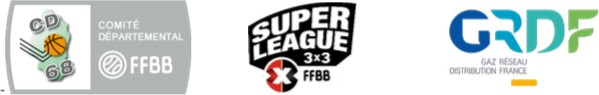 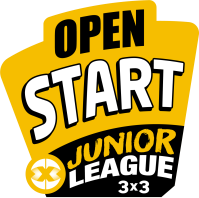 FICHE D’INSCRIPTIONTOURNOI 3x3 QUALIFICATIF AU TOURNOI CENTRALLe CD68 BASKET et le Club de BC BERRWILLER-STAFFELFELDEN organisent leur 3ème Tournoi 3x3 Féminin pour les catégories U18, U15 et U13.Le 29 février 2020 à partir de 14hSalle des Sports Rue de Hartmanswiller – 68500 BERRWILLERL’inscription est  gratuiteSi tu veux découvrir une nouvelle discipline dans le basket, viens nous rejoindre. Les équipes sont composées de minimum 3 joueuses et maximum 4. Si tu n’as pas de licence, pas de problème, il te suffit de cliquer sur le lien suivant et de t’inscrire :http://www.basket3x3.ffbb.comSi tu es licencié(e) en club merci de te munir de ta licence ou d’une copie au moment dutournoi.Inscris-toi auprès de Marie PARAGEAUD avant le 27 février 2020 à l’adresse suivante en renvoyant la fiche d’inscription :marie.parageaud@laposte.netNom de l’équipeCatégorieNomPrénomN° de licenceNiveau de jeuJoueuse 1Joueuse 2Joueuse 3Joueuse 4